01.06.2017											           № 647						г. СевероуральскО реализации приоритетного проекта «Формирование комфортной городской среды» на территории Североуральского городского округа В соответствии с Федеральным законом от 06 октября 2003 года № 131-ФЗ «Об общих принципах организации местного самоуправления в Российской Федерации», постановлением Правительства Российской Федерации от 10.02.2017 № 169 «Об утверждении Правил предоставления и распределения субсидий из федерального бюджета бюджетам субъектов Российской Федерации на поддержку государственных программ субъектов Российской Федерации и муниципальных программ формирования современной городской среды», постановление Правительства Свердловской области от 29.10.2013 № 1330-ПП «Об утверждении государственной программы Свердловской области «Развитие жилищно-коммунального хозяйства и повышение энергетической эффективности в Свердловской области до 2020 года», в целях реализации на территории Североуральского городского округа приоритетного регионального проекта «Формирование комфортной городской среды на территории Свердловской области», Уставом Североуральского городского округа Администрация Североуральского городского округаПОСТАНОВЛЯЕТ:1. Утвердить:1) порядок предоставления, рассмотрения и оценки предложений заинтересованных лиц о включении дворовой территории и общественной территории (наиболее посещаемой муниципальной территории), требующей благоустройства в муниципальную программу «Развитие жилищно-коммунального хозяйства и транспортного обслуживания населения, повышение энергетической эффективности и охрана окружающей среды в Североуральском городском округе» на 2014-2020 годы (подпрограмма № 10 «Формирование современной городской среды в Североуральском городском округе») на 2017 год и муниципальную программу «Формирование современной городской среды на территории Североуральского городского округа» на 2018 - 2022 годы                                     (прилагается) 2) состав общественной комиссии по оценке предложений, поступивших в ходе общественного обсуждения муниципальных программ в рамках реализации приоритетного проекта «Формирование современной городской среды на территории Североуральского городского округа» и контроля за их реализацией (прилагается).2. Опубликовать настоящее постановление в газете «Наше слово» и разместить на официальном сайте Администрации Североуральского городского округа.3. Контроль за исполнением настоящего постановления оставляю за собойИ. о. Главы АдминистрацииСевероуральского городского округа					  В.П. МатюшенкоУтвержден постановлением Администрации Североуральского городского округаот 01.06.2017 № 647 «О реализации приоритетного проекта «Формирование комфортной городской среды» на территории Североуральского городского округа»Порядокпредоставления, рассмотрения и оценки предложенийзаинтересованных лиц о включении дворовой территории и общественной территории (наиболее посещаемой муниципальной территории), требующей благоустройства, в муниципальную программу  «Развитие жилищно-коммунального хозяйства и транспортного обслуживания населения, повышение энергетической эффективности и охрана окружающей среды в Североуральском городском округе» на 2014-2020 годы, утвержденную постановлением Администрации Североуральского городского округа от 07.11.2013 № 1581, (подпрограмма № 10 «Формирование современной городской среды в Североуральском городском округе») на 2017 год, и муниципальную программу «Формирование современной городской среды на территории Североуральского городского округа» на 2018 - 2022 годы1. Общие положения1.1. Настоящий порядок предоставления, рассмотрения и оценки предложений заинтересованных лиц о включении дворовой территории и общественной территории (наиболее посещаемой муниципальной территории), требующей благоустройства, в муниципальную программу «Развитие жилищно-коммунального хозяйства и транспортного обслуживания населения» (подпрограмма № 10 «Формирование современной городской среды в Североуральском городском округе») на 2017 года и муниципальную программу «Формирование современной городской среды на территории Североуральского городского округа» на 2018 - 2022 годы (далее по тексту - настоящий Порядок) устанавливает сроки, порядок предоставления, рассмотрения и оценки предложений граждан и организаций о включении в муниципальные программы дворовых территорий и общественных территорий, требующих благоустройства, расположенных на территории Североуральского городского округа.1.2. В рамках настоящего Порядка, под дворовой территорией понимается совокупность территорий, прилегающих к многоквартирным домам, с расположенными на них объектами, предназначенными для обслуживания и эксплуатации таких домов, и элементами благоустройства этих территорий, в том числе парковками (парковочными местами), тротуарами и автомобильными дорогами, включая автомобильные дороги, образующие проезды к территориям, прилегающим к многоквартирным домам.1.3. Благоустройство дворовой территории может предусматривать работы из минимального перечня работ и (или) дополнительного перечня работ по благоустройству дворовой территории. В минимальный перечень работ по благоустройству дворовой территории включаются следующие виды работ:- ремонт дворовых проездов,- освещение дворовых территорий,- установка скамеек,- установка урн для мусора.В дополнительный перечень работ по благоустройству дворовой территории включаются следующие виды работ:- оборудование спортивных и (или) детских площадок,- устройство автомобильных парковок,- озеленение территорий,- иные виды работ, определенные общим собранием собственников многоквартирного дома.1.4. Под общественной территорией (наиболее посещаемой муниципальной территорией), требующей благоустройства, понимается территория муниципального образования соответствующего функционального назначения: площадь, улица, пешеходная зона, сквер, парк и иные муниципальные территории общего пользования.2. Порядок направления предложений граждан о включении дворовых территорий в муниципальные программы2.1. Для включения дворовой территории в муниципальную программу собственникам необходимо принять решение на общих собраниях собственников многоквартирного дома в соответствии с положениями Жилищного законодательства Российской Федерации.Решением собственников должно быть определено:2.1.1. перечень работ по благоустройству дворовой территории (из минимального и (или) дополнительного);2.1.2. в случае если к благоустройству дворовой территории предлагаются работы из дополнительного перечня - доля финансового участия собственников в благоустройстве дворовой территории (количество процентов от стоимости выполнения работ), а также источник финансирования;2.1.3. лицо, уполномоченное собранием собственников для подписания предложения для включения дворовой территории в муниципальную программу, а также для согласования разработанного дизайн-проекта благоустройства дворовой территории (в случае необходимости) и для участия в приемке выполненных работ по благоустройству дворовой территории с правом подписания акта выполненных работ;2.2.  Намерение о включении в состав общего имущества в многоквартирном доме оборудования, иных материальных объектов, установленных на дворовой территории в результате мероприятий по ее благоустройству, в целях осуществления последующего содержания указанных объектов в соответствии с требованиями законодательства Российской Федерации.2.3. Для включения дворовой территории в муниципальную программу «Развитие жилищно-коммунального хозяйства и транспортного обслуживания населения, повышение энергетической эффективности и охрана окружающей среды в Североуральском городском округе» на 2014-2020 годы (подпрограмма № 10 «Формирование современной городской среды в Североуральском городском округе») на 2017 год в срок не позднее 10.06.2017 года уполномоченное собственниками многоквартирного дома лицо, направляет в Администрацию муниципального образования:2.2.1. предложение по форме согласно приложению 1 к настоящему Порядку для включения дворовой территории в муниципальную программу;2.2.2. протокол общего собрания собственников данного многоквартирного дома, составленный в соответствии с требованиями пункта 2.1. настоящего Порядка, а также с учетом требований приказа Минстроя России от 25.12.2015 № 937-пр.;2.2.3. дизайн-проект благоустройства, содержащий текстовое и визуальное описание предлагаемых работ (в том числе в виде схем, чертежей или рисунков, на которых отмечены уже существующие объекты и нанесены новые, которые предполагается создать).2.4. Предложения по включению в муниципальную программу подаются в отдел по городскому и жилищно-коммунальному хозяйству Администрации Североуральского городского округа.Место нахождения отдела по городскому и жилищно-коммунальному хозяйству Администрации Североуральского городского округа: г. Североуральск, ул. Чайковского, д. 15, каб. 9График работы:Понедельник, вторник, среда, четверг - с 08.00 до 17.15 часовПятница-с 08.00 до 16.00 часовСуббота, воскресенье - выходные дни -Обеденный перерыв - с 12.00 до 13.00.Телефон для справок: 8 (34380) 2-07-71.2.5. Лицо, осуществляющее регистрацию предложений, в порядке их поступления, проверяет полноту представленных документов на соответствие требованиям, указанным в пунктах 2.1. и 2.2. настоящего Порядка. В случае несоответствия предложения установленной форме и (или) представления неполного пакета документов Администрация Североуральского городского округа направляет уполномоченному собственниками лицу в течение трех рабочих дней отказ в принятии документов в письменном виде.2.6. Рассмотрение, оценка предложения, вынесение решения об определении дворовых территорий, которые будут включены в муниципальную программу «Развитие жилищно-коммунального хозяйства и транспортного обслуживания населения, повышение энергетической эффективности и охрана окружающей среды в Североуральском городском округе» на 2014-2020 годы (подпрограмма № 10 «Формирование современной городской среды в Североуральском городском округе»)  на 2017 год, а также утверждение дизайн-проектов благоустройства дворовых территорий, включенных в программу, осуществляется общественной комиссией, в состав которой включаются представители органа местного самоуправления, политических партий и движений, общественных организаций. Состав общественной комиссии утверждается муниципальным правовым актом Администрации Североуральского городского округа (далее по тексту - общественная комиссия). Решение об определении дворовых территорий, которые будут включены в Программу на 2017 год, принимается общественной комиссией с 26.06.2017 по 30.06.2017 года.2.7. Оценка предложений в целях определения дворовых территорий, подлежащих включению в Программу на 2017 год общественной комиссией будет осуществляться с учетом следующих критериев:- срок представления предложения;- участие многоквартирного дома в проектах благоустройства;- доля финансового участия собственников многоквартирного дома в реализации мероприятий по благоустройству дворовой территории, если к благоустройству дворовой территории предлагаются работы из дополнительного перечня, составляет 1%. Вклад собственников может быть заменен средствами спонсоров.3. Порядок направления предложений о включении в муниципальные программы общественной территории (наиболее посещаемой муниципальной территории), подлежащие благоустройству.3.1. Целью принятия предложений по включению в муниципальные программы общественной территории (наиболее посещаемой муниципальной территории), требующей благоустройства, является создание условий для системного повышения качества и комфорта городской среды, вовлеченности жителей в реализацию мероприятий по благоустройству общественных территорий муниципального образования.Предложение о включении в муниципальную программу общественной территории (наиболее посещаемой муниципальной территории), подлежащей благоустройству, может быть подано гражданами, проживающими на территории муниципального образования и организациями, расположенными на территории муниципального образования (далее по тексту- заявители).3.2. Для включения в муниципальную программу общественной территории, требующей благоустройства, заявитель направляет в Администрацию Североуральского городского округа предложение, оформленное по форме в соответствии с приложением 1 к настоящему Порядку. Дополнительно может быть представлен дизайн-проект благоустройства, содержащий текстовое и визуальное описание предлагаемых работ (в том числе в виде схем, чертежей или рисунков).3.3. Предложения по включению в муниципальную программу общественных территорий подаются в отдел по городскому и жилищно-коммунальному хозяйству Администрации Североуральского городского округа.Место нахождения отдела по городскому и жилищно-коммунальному хозяйству Администрации Североуральского городского округа: г. Североуральск, ул. Чайковского, д. 15 каб. 9График работы:Понедельник, вторник, среда, четверг - с 08.00 до 17.15 часовПятница-с 08.00 до 16.00 часовСуббота, воскресенье - выходные дни -Обеденный перерыв - с 12.00 до 13.00.Телефон для справок: 8 (34380) 2-07-71.3.4. Предложения, поступающие в Администрацию Североуральского городского округа, подлежат обязательной регистрации. Предложение, поступившее с нарушением порядка, срока и формы подачи, установленных настоящим Порядком, по решению общественной комиссии могут быть оставлены без рассмотрения.3.5. Рассмотрение, оценка Предложений и вынесение решения о включении общественной территории, требующей благоустройства, в муниципальную программу «Развитие жилищно-коммунального хозяйства и транспортного обслуживания населения, повышение энергетической эффективности и охрана окружающей среды в Североуральском городском округе» на 2014-2020 годы (подпрограмма № 10 «Формирование современной городской среды в Североуральском городском округе») на 2017 года и (или)о  включении в муниципальную программу «Формирование современной городской среды на территории Североуральского городского округа» на 2018 - 2022 годы, а также утверждение дизайн-проекта, осуществляется общественной комиссией.3.6. Срок подачи Предложений заявителями по включению общественной территории, требующей благоустройства, в муниципальную программу «Развитие жилищно-коммунального хозяйства и транспортного обслуживания населения, повышение энергетической эффективности и охрана окружающей среды в Североуральском городском округе» на 2014-2020 годы (подпрограмма № 10 «Формирование современной городской среды в Североуральском городском округе») на 2017 год - не позднее 10.06.2017 года.Срок рассмотрения, оценки Предложений и принятие решения общественной комиссией о включении общественной территории, требующей благоустройства, в муниципальную программу «Развитие жилищно-коммунального хозяйства и транспортного обслуживания населения, повышение энергетической эффективности и охрана окружающей среды в Североуральском городском округе» (подпрограмма № 10 «Формирование современной городской среды в Североуральском городском округе») на 2017 год с 26.06.2017 по 30.06.2017 года. Приложениек порядку предоставления, рассмотрения и оценки предложений заинтересованных лиц о включении дворовой территории и общественной территории, требующей благоустройства в муниципальную программу «Развитие жилищно-коммунального хозяйства и транспортного обслуживания населения, повышение энергетической эффективности и охрана окружающей среды в Североуральском городском округе» (подпрограмма № 10 «Формирование современной городской среды в Североуральском городском округе») на 2017 год и муниципальную программу «Формирование современной городской среды на территории Североуральского городского округа» на 2018 - 2022 годаПредложениепо включению территории, требующей благоустройства в муниципальную программу «Развитие жилищно-коммунального хозяйства и транспортного обслуживания населения, повышение энергетической эффективности и охрана окружающей среды в Североуральском городском округе» на 2014-2020 годы (подпрограмма № 10 «Формирование современной городской среды в Североуральском городском округе») на 2017 год и муниципальную программу «Формирование современной городской среды на территории Североуральского городского округа» на 2018 - 2022 года
Я_____________________________________________________________________Фамилия, имя, отчество гражданина либо представителя организации или собственников (реквизиты документа, удостоверяющего полномочия представителя заинтересованного лица - № и дата общего собрания)____________________________________________________________________________________________________________________________________________________________________________________(Адрес места жительства)_______________________            _________________________________   __________________________           Личная подпись                                                             Дата	                                                 Контактный телефонДаю согласие Администрации Североуральского городского округа на обработку моих персональных данных, а также персональных данных иных лиц, указанных в представленных мною документах, в целях рассмотрения и включения предложений в муниципальную программу в рамках приоритетного проекта «Формирование комфортной городской среды» в соответствии с действующим законодательством.Персональные данные, в отношении которых дается настоящее согласие, включают данные, указанные в настоящих предложениях. Действия с персональными данными включают в себя; обработку (сбор, систематизацию, накопление, хранение, уточнение, обновление, изменение), использование, распространение, обеспечение, блокирование, уничтожение. Обработка персональных данных; автоматизация с использованием средств вычислительной техники, без использования средств автоматизации. Согласие действует с момента подачи данных предложений по включению их в муниципальную программу «Развитие жилищно-коммунального хозяйства и транспортного обслуживания населения» (подпрограмма № 10 «Формирование современной городской среды в Североуральском городском округе») на 2017 год в рамках приоритетного проекта «Формирование комфортной городской среды» до моего письменного отзыва данного согласия.__________________________                                          _____________________            Личная подпись                                                                       ДатаУтвержденпостановлением Администрации Североуральского городского округа от 01.06.2017 № 647«О реализации приоритетного проекта «Формирование комфортной городской среды» на территории Североуральского городского округа»Составобщественной комиссии по оценке предложений, поступивших в ходе общественного обсуждения муниципальных программ в рамках реализации приоритетного проекта «Формирование комфортной городской среды» и контроля за их реализацией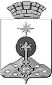 АДМИНИСТРАЦИЯ СЕВЕРОУРАЛЬСКОГО ГОРОДСКОГО ОКРУГАПОСТАНОВЛЕНИЕ№п/пАдресный ориентир; (наименование территории)Содержание предложения (перечень работпо благоустройству территории)Обоснование12341. Матюшенко Василий ПетровичИсполняющий обязанности Администрации Североуральского городского округа, председатель комиссии; 2. Золотарева Светлана Анатольевнаначальник финансового управления Администрации Североуральского городского округа, заместите5ль председателя комиссии;3. Захарова Оксана Анатольевнаглавный специалист отдела по городскому и жилищно – коммунальному хозяйству Администрации Североуральского городского округа; Члены комиссии:4. Анисимов Александр Львовичппредставитель партии Справедливая Россия;5. Аксенов Ярослав Алексеевичзаведующий отделом по управлению муниципальным имуществом Администрации Североуральского городского округа;6. Аганин Вячеслав Михайловиччлен Общественной палаты Североуральского городского округа;7. Больших Наталья Владимировназаведующий отделом градостроительства архитектуры и землепользования Администрации Североуральского городского округа;8. Белобородов Евгений Анатольевичначальник Муниципального казенного учреждения «Служба заказчика»;9. Гусаков Владимир  ДаниловичЗаместитель заведующего отделом градостроительства, архитектуры и землепользования Администрации Североуральского городского округа;10. Гросман Евгения  Александровназаместитель заведующего отделом муниципальной службы, организационно - правовой работы, информатизации и защиты информации Администрации Североуральского городского округа;11. Жуланова Светлана Флеровназаместитель председателя Общественной палаты Североуральского городского округа;12. Золоторев Валерий ЛеонидовичДепутат Североуральского городского округа от партии «Единая Россия»;13. Левенко Виктория Васильевназаведующий отделом экономики и потребительского рынка Администрации Североуральского городского округа;14. Махаева Наталья Владимировнадиректор Муниципального казенного учреждения «Центр муниципальных расчетов»;15. Мостовой Евгений Викторович заведующий отделом по городскому и жилищно- коммунального хозяйства Администрации  Североуральского городского округа; 16. Чириков Михаил Иосифовичзаведующий отделом культуры, спорта, молодежной политики и социальных программ Администрации Североуральского городского округа.